ŽábyŽáby v rybníce soutěžily, která z nich nachytá za hodinu nejvíc much. Takhle to dopadlo:O kolik much nachytal vítěz více než poslední?Výpočet:	___________________________________Odpověď:	___________________________________O kolik much nachytala Kuňkalka méně než Zeleňák?Výpočet:	___________________________________Odpověď:	___________________________________Vypočítej a spoj se správnou žabkou:  74		70		21		96		100		88		85      - 27            - 35	        -   9	        - 68	 	- 46	        - 19	        - 14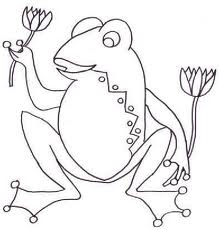 69			       				2835		                   5412				        	71					47								Kuňkalka33Kvákalka50Skokánek39Zeleňák47Nožička42Vejtaha28